Celebrate Learning Disability Week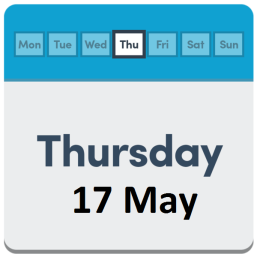 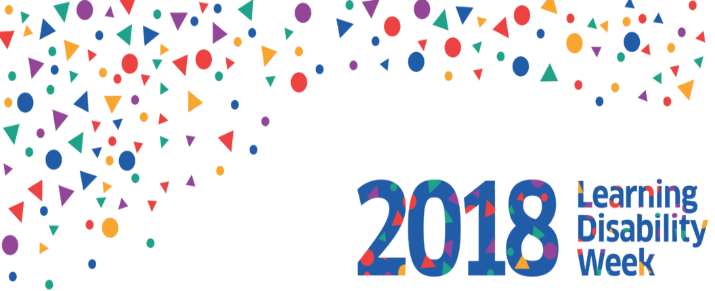 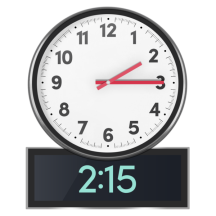 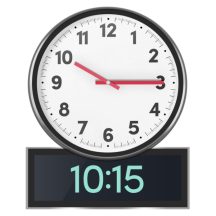  to       Langlee Community Centre GalashielsTell us your story        Something to celebrate?                                A memory that you would like to share?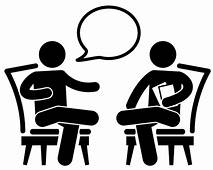 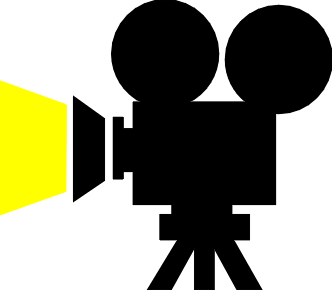 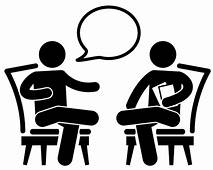 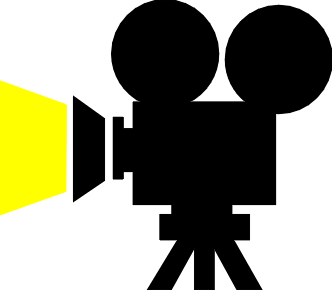 	You can be filmed telling us what is important to youWith your permission, your Films will be put on Scottish commission for learning disability (SCLD) Facebook and Twitter. 6 ways to happinessTalk about what makes you happy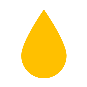 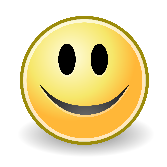 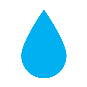 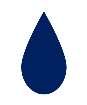 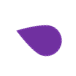 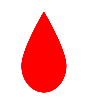 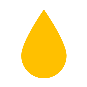 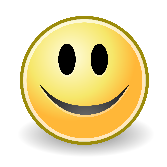 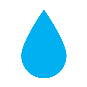 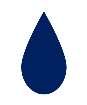 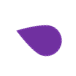 What if you get upset? 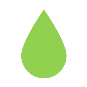 Who can you talk to?See me not my disability art collage 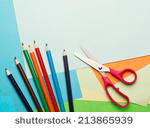 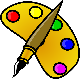 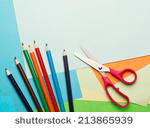 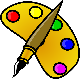                                 Plan and design a collage                                 Describe who you are using pictures and words        Lunch and drinks will be provided 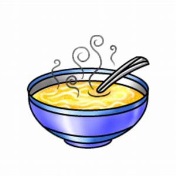 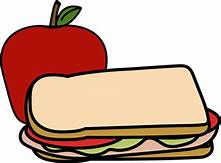 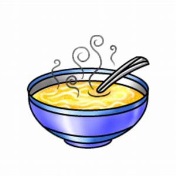 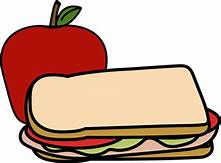         Please bring your own snack       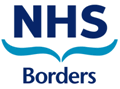 To book a place contact Caroline Hamilton Telephone: 01835 825970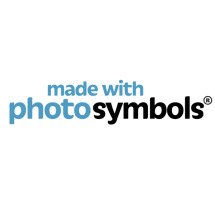 caroline.hamilton@borders.scot.nhs.uk       